ΘΕΜΑ: ΗΜΕΡΟΜΗΝΙΑ ΟΡΚΩΜΟΣΙΑΣ ΚΑΙ ΤΡΟΠΟΣ ΔΙΕΞΑΓΩΓΗΣ ΤΗΣ ΔΙΑ ΖΩΣΗΣ ΤΕΛΕΤΗΣ ΟΡΚΩΜΟΣΙΑΣ ΠΡΟΠΤΥΧΙΑΚΩΝ ΦΟΙΤΗΤΩΝ/ΤΡΙΩΝΗ ορκωμοσία των πτυχιούχων  προπτυχιακών αποφοίτων του Τμήματος Λογοθεραπείας θα πραγματοποιηθεί με φυσική παρουσία την Δευτέρα 03-04-2023 και ώρα 11:30  στον χώρο Αμφιθέατρο Ι1 & Ι4 Συνεδριακό και Πολιτιστικό κέντρο (του Συνεδριακού και Πολιτιστικού Κέντρου του Πανεπιστημίου Πατρών http://www.confer.upatras.gr/index.php   ως εξής:Η παρουσία κάθε πτυχιούχου στην ορκωμοσία είναι υποχρεωτική για τη λήψη του πτυχίουΤο πτυχίο ή το δίπλωμα απονέμεται σε δημόσια τελετή ορκωμοσίας και απονομής πτυχίων/διπλωμάτων, ενώπιον των  Πανεπιστημιακών Αρχών (Πρυτανικών Αρχών, Κοσμητόρων Σχολών, Προέδρων Τμημάτων ή εκπροσώπων τους), οι οποίοι συμμετέχουν στην τελετή με την τήβεννο του Ιδρύματος.Ο χώρος διεξαγωγής των τελετών των Τμημάτων που εδρεύουν στην Πάτρα είναι τα  Αμφιθέατρα Ι1 & Ι4 του Συνεδριακού και Πολιτιστικού Κέντρου του Πανεπιστημίου Πατρών http://www.confer.upatras.gr/index.php Το κείμενο του όρκου των προπτυχιακών αποφοίτων, χορηγείται από τη Γραμματεία του Τμήματος και διαβάζεται από τον πρωτεύσαντα ή την πρωτεύσασα σε βαθμό Πτυχίου ή Διπλώματος του Τμήματος. Όσοι/-ες εκ των αποφοίτων δεν επιθυμούν να δώσουν θρησκευτικό όρκο επιτρέπεται η επίκληση της τιμής και της συνειδήσεώς των.Η επίδοση των πτυχίων/διπλωμάτων γίνεται κατ’ αλφαβητική σειρά.Επειδή η τελετή ορκωμοσίας αποτελεί μια σημαντική στιγμή τόσο για τους αποφοίτους όσο και για τις οικογένειές τους, μεριμνάται ώστε να πραγματοποιηθεί σε ατμόσφαιρα πολιτισμού και ευπρέπειας, όπως αρμόζει σε Ακαδημαϊκό Ίδρυμα. Ως εκ τούτου, απαγορεύεται η κατανάλωση ποτού και φαγητού, καθώς και η χρήση ειδών πάρτι (σερπαντίνων, κομφετί, καραμουζών κλπ.) στο χώρο διεξαγωγής των τελετών, στους κοινόχρηστους χώρους και στον περιβάλλοντα χώρο της Πανεπιστημιούπολης.Στο πλαίσιο του Γενικού Κανονισμού Προστασίας Προσωπικών Δεδομένων ΕΕ 2016/679, σας ενημερώνουμε ότι, οι τελετές ορκωμοσίας πτυχιούχων – διπλωματούχων του Πανεπιστημίου Πατρών, βιντεοσκοπούνται, ενώ καθ’ όλη τη διάρκεια των τελετών λαμβάνονται φωτογραφίες των ορκιζόμενων και των παρευρισκόμενων επισκεπτών από διαπιστευμένους φωτογράφους, εικονολήπτες. Η τελετή μεταδίδεται διαδικτυακά. Με τη συμμετοχή σας στις τελετές δηλώνετε ότι γνωρίζετε τη συλλογή και χρήση των δεδομένων εικόνας/ήχου και συναινείτε σε αυτήν. Όποιος ή όποια δεν αποδέχεται την πιθανότητα να φωτογραφηθεί ή βιντεοσκοπηθεί, παρακαλούμε να το δηλώσει στο (panen@upatras.gr), προκειμένου να κατευθυνθεί σε θέσεις εκτός εμβέλειας της φωτογράφησης ή της βιντεοσκόπησης. Ο αριθμός των θέσεων είναι περιορισμένος και θα τηρηθεί σειρά χρονικής προτεραιότητας. Πληροφορίες σχετικά με την Προστασία Προσωπικών Δεδομένων μπορείτε να αναζητήσετε στο σύνδεσμο: https://www.upatras.gr/privacy-policy/ ή να επικοινωνήσετε με τον Υπεύθυνο Προστασίας Δεδομένων (dpo@upatras.gr). Οι τελετές αποφοίτησης θα πραγματοποιηθούν με την υποχρεωτική τήρηση κανόνων, απαιτήσεων και διαδικασιών σύμφωνα την εκάστοτε ισχύουσα ΚΥΑ κατά της πανδημίας covid 19. Ισχυρή σύσταση για τη χρήση της προστατευτικής μάσκας σε όλους τους χώρους διεξαγωγής των τελετών, όπου παρατηρείται συνωστισμός.Οι υπό ορκωμοσία απόφοιτοι/ες συμμετέχουν στην τελετή με την τήβεννο του Πανεπιστημίου Πατρών. Οι ενδιαφερόμενοι θα πρέπει να προσέρχονται τουλάχιστον μία (1) ώρα  πριν από την έναρξη  της τελετής, προκειμένου να περιενδυθούν την τήβεννο. Μετά το πέρας της τελετής, επιστρέφουν υποχρεωτικά & ενυπογράφως την τήβεννο.Στις τελετές θα συμμετάσχουν οι ορκιζόμενοι/-ες, συνοδευόμενοι, από πέντε (5) το πολύ άτομα/ορκιζόμενο-η. Οι ορκιζόμενοι με τους συνοδούς τους προσέρχονται στο χώρο διεξαγωγής της τελετής μία ώρα πριν την έναρξη της τελετής και αποχωρούν σταδιακά, χωρίς να παραμένουν στους κοινόχρηστους χώρους, προκειμένου να αποφεύγεται ο συνωστισμός μεταξύ των τελετών ορκωμοσίας. Το πρόγραμμα των τελετών ενδέχεται να τροποποιηθεί και να προσαρμοστεί ανάλογα με τα υγειονομικά πρωτόκολλα που θα ισχύουν κατά την χρονική περίοδο διεξαγωγής των τελετών ορκωμοσίας.                                                                                                    Από την ΓραμματείαΕΛΛΗΝΙΚΗ  ΔΗΜΟΚΡΑΤΙΑΣΧΟΛΗ ΕΠΙΣΤΗΜΩΝ ΑΠΟΚΑΤΑΣΤΑΣΗΣ ΥΓΕΙΑΣΤΜΗΜΑ ΛΟΓΟΘΕΡΑΠΕΙΑΣ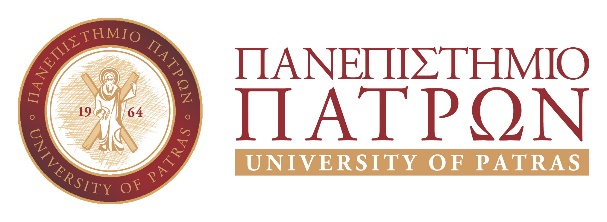 ΣΧΟΛΗ ΕΠΙΣΤΗΜΩΝ ΑΠΟΚΑΤΑΣΤΑΣΗΣ ΥΓΕΙΑΣΤΜΗΜΑ ΛΟΓΟΘΕΡΑΠΕΙΑΣΤαχ.Δ/νση:  Ρίο ΠανεπιστημιούποληΤηλέφ.:        2610 962801-03email:           sltsecr@upatras.gr